Louise Cutting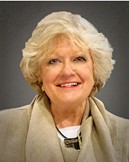   Workshop & Lectures  Registration Form                    April 6th,7th and 8thLocation ~ Sedgwick County Extension Center          7001 W. 21st St. Wichita, KansasThursday Evening Free Trunk Show, April 6, from 7 ~ 9 pm               Friday and Saturday April 7th and 8th, 9:00 am ~ 4:00 pmLunch included on 7th and 8th.Early Bird Registration fee:Members    							$125.00Includes a free workbook, $10.00 value	                                                                                   Non Members  						$135.00Plus $10.00 for workbookAfter March 7th registration fee:Members  							$135.00Non Members                                                  $145.00Plus $10.00 for workbook                                                                                                                                        Total  									$_______Final Registration Date: April 4, 2017Please make check payable to: American Sewing Guild- The Wichita ChapterName___________________________   Membership #______   Address _____________________City _______St.___ Zip_____ E-mail address ______________________Phone___________                                                Mail registration to: Judy Troyer1277 Indigo, Hillsboro, Kansas 67063